A tűzgyújtás szabályai erdőterületenAz erdőgazdálkodók a parkerdők területén turisztikai célból tűzvédelmi szempontból állandó és biztonságos tűzrakó helyet kötelesek kialakítani. A kijelölt tűzrakó helyet az erdőgazdálkodó kötelessége karbantartani, illetve az erdő tűz elleni védelmével kapcsolatos feltételek megteremtéséről gondoskodni. A kialakított tűzrakó helyen a tűzvédelmi rendelkezések betartásával bárki jogosult tüzet rakni.
Tűzgyújtásra kijelölt tűzrakó hely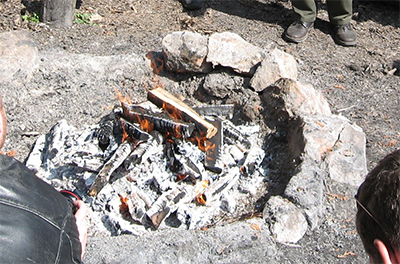 Az erdőben kiránduló személyek csak a kijelölt tűzrakó helyeken gyújthatnak tüzet az alábbi szabályok betartása mellett.a tűz meggyújtása előtt a tűzrakó hely környékét meg kell tisztítani a levelektől, faágaktól azért, hogy a tűz ne terjedhessen át az erdőre;nem szabad felügyelet nélkül hagyni az égő tüzet, a még ki nem hűlt parazsat, hamut;fel kell készülni a tűz eloltására, ha feltámadna a szél, gondoskodni kell arról, hogy készenlétben legyen a tűz oltására alkalmas anyag, eszköz (pl. víz, homok, lapát),a tüzelés befejezését követően a tüzet gondosan el kell oltani, meg kell győződni arról, hogy elaludt, távozás előtt lehetőleg földet kell szórni a hamura.Az erdőgazdálkodási tevékenységhez kapcsolódó égetésre csak az erdőgazdálkodó – annak hiányában az erdő tulajdonosa – írásbeli engedélye birtokában lévő személy jogosult.Felhívjuk az erdőgazdálkodók figyelmét, hogy az erdőgazdálkodási tevékenység keretében végzett égetés alkalomszerű tűzveszélyes tevékenységnek minősül, melyet előzetesen az illetékes tűzoltósághoz be kell jelenteni.Az erdőterületen végzett égetés részletes szabályait a 4/2008 (VIII. 1.) ÖM rendelet 9. § tartalmazza. Védett természeti területen lévő erdőben - a kijelölt és a kiépített tűzrakó hely kivételével - tűz gyújtásához a természetvédelmi hatóság engedélye is szükséges.Fokozott tűzveszély esetén az erdészeti hatóság és/vagy az erdőgazdálkodásért felelős miniszter TŰZGYÚJTÁSI TILALMAT rendelhet el.Tűzgyújtási tilalom idején TILOS TÜZET GYÚJTANI az erdőterületeken, valamint a fásításokban és az ezektől mért 200 méteres körzetében lévő külterületi ingatlanokon.Ide kell érteni a felsorolt területeken található tűzrakó helyeket, a vasút és közút menti fásításokat, valamint a parlag és gazégetést is. A jogi szabályozás és az ehhez kapcsolódó tűzgyújtási tilalom az erdők és fásítások környezetére terjed ki, de a tűz keletkezésének és terjedésének fokozott veszélye miatt ebben az időszakban sehol nem javasolt az égetés, tűzgyújtás.A tűzgyújtási tilalom elrendelése és annak visszavonása a meteorológiai körülményektől, az erdőben található élő és holt biomassza szárazságától és a keletkezett tüzek gyakoriságától függ. A tűzgyújtási tilalomról tájékoztatást ad az országos közszolgálati média, valamint az érintett hatóságok a hivatalos honlapjukon közzéteszik a tűzgyújtási tilalomról szóló határozatot és térképet.Az aktuális tűzgyújtási tilalomról és számos egyéb hasznos információval a www.erdotuz.hu weboldal, valamint az onnan is elérhető szakmai honlapok tájékoztatnak.
A tűzgyújtási tilalom a közzétételtől a visszavonásig él! Az említett honlapon napi frissítéssel megtekinthető az aktuális állapot.Avar és kerti hulladék égetéseA kerti hulladék égetése a hatályos jogi szabályozás alapján tiltott. A tiltás alól , körülményeit. A helyi önkormányzatnál kell érdeklődni, hogy mikor lehet a kertben égetni. Kerti grillsütő használata, szalonnasütés, bográcsozásA saját tulajdonú, belterületi ingatlanon található tűzhely, vagy grillsütő használata Az ilyen - nyílt lángú - berendezések, eszközök használata, tűz gyújtása az ingatlanon belül az általános égetési szabályok betartását követeli meg. Ezek röviden a következők:nem szabad felügyelet nélkül hagyni az égő tüzet, még ki nem hűlt parazsat, hamut;gondoskodni kell a megfelelő, tűz oltására alkalmas anyag, eszköz készenlétben tartására, pl. víz, homok;a tevékenység befejezését követően a tüzet gondosan el kell oltani, meg kell győződni arról, hogy elaludt;A tüzek 99 százalékát mi emberek okozzuk, ezért az erdőtűz és vegetációtűz elleni legjobb védekezés az odafigyelés.eldobni ? 1 másodperc
eloltani ? 100 óra
helyreállítani ? 100 évSegítsd az erdészek és a katasztrófavédelem munkáját és figyelj az alábbiakra:Soha ne dobj el égő cigarettacsikket!Erdőben csak a kijelölt helyen gyújts tüzet!Gondosan oltsd el a tüzet, használj hozzá vizet, vagy legalább 5 centiméter földet, máskülönben a szél visszagyújtja!Igyekezz a kertedben is csak akkora tüzet rakni, amiből a szél nem tud elvinni izzó zsarátnokokat!Tartsd be a tűzgyújtási tilalom szabályait!Soha ne hagyd a szabadtéri tüzet őrizetlenül!Erdő- és szabadtéri tüzek megelőzése I (videó)
Erdő- és szabadtéri tüzek megelőzése II (videó)Budapest, 2013. márciusOrszágos Tűzmegelőzési Bizottság
Nemzeti Élelmiszerlánc-biztonsági Hivatal Erdészeti Igazgatóság
Belügyminisztérium Országos Katasztrófavédelmi FőigazgatóságVonatkozó jogszabályok:2009. évi XXXVII. törvény az erdőről, az erdő védelméről és az erdőgazdálkodásról4/2008. (VIII. 1.) ÖM rendelet az erdők tűz elleni védelméről306/2010. (XII. 23.) Korm. rendelet a levegő védelmérőlönkormányzati rendeletek